TANIMLARI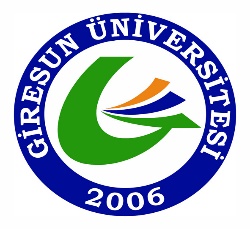 T.C.GİRESUN ÜNİVERSİTESİŞEBİNKARAHİSAR TEKNİK BİLİMLER MESLEK YÜKSEKOKULU GÖREV TANIMI FORMUT.C.GİRESUN ÜNİVERSİTESİŞEBİNKARAHİSAR TEKNİK BİLİMLER MESLEK YÜKSEKOKULU GÖREV TANIMI FORMU  YÜKSEKOKUL  YÜKSEKOKUL  YÜKSEKOKUL  Görevi  Görevi  Görevi: YÜKSEKOKUL Müdürü: YÜKSEKOKUL MüdürüA-A-A-SORUMLULUKLARSORUMLULUKLAR01-01-01-Yüksekokul Kurullarına başkanlık etmek, Yüksekokul Kurullarının kararlarını uygulamak ve Yüksekokul birimleri arasında düzenli çalışmayı sağlamak.Yüksekokul Kurullarına başkanlık etmek, Yüksekokul Kurullarının kararlarını uygulamak ve Yüksekokul birimleri arasında düzenli çalışmayı sağlamak.02-02-02-Her öğretim yılı sonunda ve istendiğinde Yüksekokul genel durumu ve işleyişi hakkında Rektöre rapor vermek.Her öğretim yılı sonunda ve istendiğinde Yüksekokul genel durumu ve işleyişi hakkında Rektöre rapor vermek.03-03-03-Yüksekokul ödenek ve kadro ihtiyaçlarını gerekçesi ile birlikte rektörlüğe bildirmek, Yüksekokul bütçesi ile ilgili öneriyi Yüksekokul yönetim kurulunun da görüşünü aldıktan sonra Rektörlüğe sunmak.Yüksekokul ödenek ve kadro ihtiyaçlarını gerekçesi ile birlikte rektörlüğe bildirmek, Yüksekokul bütçesi ile ilgili öneriyi Yüksekokul yönetim kurulunun da görüşünü aldıktan sonra Rektörlüğe sunmak.04-04-04-Yüksekokul birimleri ve her düzeydeki personeli üzerinde genel gözetim ve denetim görevini yapmak,Yüksekokul birimleri ve her düzeydeki personeli üzerinde genel gözetim ve denetim görevini yapmak,05-05-05-Yüksekokul ve bağlı birimlerinin eğitim-öğretim kapasitesinin rasyonel bir şekilde kullanılması ve geliştirilmesini planlamak.Yüksekokul ve bağlı birimlerinin eğitim-öğretim kapasitesinin rasyonel bir şekilde kullanılması ve geliştirilmesini planlamak.06-06-06-Gerektiği zaman güvenlik önlemlerinin alınmasını sağlamak.Gerektiği zaman güvenlik önlemlerinin alınmasını sağlamak.07-07-07-Öğrencilere gerekli sosyal hizmetleri sağlanmak.Öğrencilere gerekli sosyal hizmetleri sağlanmak.08-08-08-Eğitim - öğretim, bilimsel araştırma ve yayın faaliyetlerinin düzenli bir şekilde yürütülmesini sağlamak.Eğitim - öğretim, bilimsel araştırma ve yayın faaliyetlerinin düzenli bir şekilde yürütülmesini sağlamak.09-09-09-Bütün faaliyetlerin gözetim ve denetiminin yapılmasını, takip ve kontrol edilmesini ve sonuçlarının alınmasını sağlamak.Bütün faaliyetlerin gözetim ve denetiminin yapılmasını, takip ve kontrol edilmesini ve sonuçlarının alınmasını sağlamak.B-B-B-Harcama Yetkisi ve YetkilisiHarcama Yetkisi ve Yetkilisi01-01-01-Harcama yetkilileri, harcama talimatlarının bütçe ilke ve esaslarına, kanun, tüzük ve yönetmelikler ile diğer mevzuata uygun olmasından, ödeneklerin etkili, ekonomik ve verimli kullanılmasından ve bu Kanun çerçevesinde yapmaları gereken diğer işlemlerden sorumludur.Harcama yetkilileri, harcama talimatlarının bütçe ilke ve esaslarına, kanun, tüzük ve yönetmelikler ile diğer mevzuata uygun olmasından, ödeneklerin etkili, ekonomik ve verimli kullanılmasından ve bu Kanun çerçevesinde yapmaları gereken diğer işlemlerden sorumludur.Bütçeyle ödenek tahsis edilen her bir harcama biriminin en üst yöneticisi harcama yetkilisidir.Bütçeyle ödenek tahsis edilen her bir harcama biriminin en üst yöneticisi harcama yetkilisidir.02-02-02-Harcama yetkilileri bütçede öngörülen ödenekleri kadar, ödenek gönderme belgesiyle, ödenek verilen harcama yetkilileri ise tahsis edilen ödenek tutarında harcama yapabilir.Harcama yetkilileri bütçede öngörülen ödenekleri kadar, ödenek gönderme belgesiyle, ödenek verilen harcama yetkilileri ise tahsis edilen ödenek tutarında harcama yapabilir.03-03-03-Bütçelerden harcama yapılabilmesi, harcama yetkilisinin harcama talimatı vermesiyle mümkündür. Harcama talimatlarında hizmet gerekçesi, yapılacak işin konusu ve tutarı, süresi, kullanılabilir ödeneği, gerçekleştirme usulü ile gerçekleştirmeyle görevli olanlara ilişkin bilgiler yer alır.Bütçelerden harcama yapılabilmesi, harcama yetkilisinin harcama talimatı vermesiyle mümkündür. Harcama talimatlarında hizmet gerekçesi, yapılacak işin konusu ve tutarı, süresi, kullanılabilir ödeneği, gerçekleştirme usulü ile gerçekleştirmeyle görevli olanlara ilişkin bilgiler yer alır.C-C-C-Diğer görev ve sorumluluklarDiğer görev ve sorumluluklar01-01-01-Göreviyle ilgili evrak, eşya araç ve gereçleri korumak ve saklamak.Göreviyle ilgili evrak, eşya araç ve gereçleri korumak ve saklamak.02-02-02-Tasarruf ilkelerine uygun hareket etmek.Tasarruf ilkelerine uygun hareket etmek.03-03-03-Kullanmakta olduğu araç ve gereçleri her an hizmete hazır bir şekilde bulundurulmasını sağlamak.Kullanmakta olduğu araç ve gereçleri her an hizmete hazır bir şekilde bulundurulmasını sağlamak.04-04-04-Bağlı olduğu süreç ile üst yönetici/yöneticileri tarafından verilen diğer işleri ve işlemleri yapmak.Bağlı olduğu süreç ile üst yönetici/yöneticileri tarafından verilen diğer işleri ve işlemleri yapmak.